АКАДЕМИЯ КОМПЬЮТЕРНЫХ НАУКАКАДЕМИЯ ИНФОРМАТИЗАЦИИ ОБРАЗОВАНИЯАССОЦИАЦИЯ ЭЛЕКТРОНОГО ОБУЧЕНИЯНАУЧНЫЕ ЧТЕНИЯ ПО АКТУАЛЬНЫМ ПРОБЛЕМАМ РЕАЛИЗАЦИИ ЭЛЕКТРОННОГО ОБУЧЕНИЯ 
И ДИСТАНЦИОННЫХ ОБРАЗОВАТЕЛЬНЫХ ТЕХНОЛОГИЙСЕМИНАР № 10 Философские аспекты реализации дистанционных образовательных технологий, электронного обученияМосква, Нижегородская ул., 32, ауд.35220 сентября 2016 г.Начало работы семинара: 11:00Доклады: Роберт Ирэна Вениаминовна – заведующий Центром информатизации образования ФГБНУ «Институт управления образованием Российской академии образования», академик РАО, доктор педагогических наук, профессор		Тема доклада: «Философско-методологические аспекты развития информатизации образования».  Брызгалина Елена Владимировна – заведующий кафедрой философии образования философского факультета МГУ имени М.В.Ломоносова,  кандидат философских наук, доцент. 		Тема доклада: «Перспективы развития дистанционного образования: философские аспекты»   Никифоров Алексей Леонидович -  главный научный сотрудник Института философии РАН,  доктор философский наук, профессор. 	Тема доклада:  «Философия и образование в условиях современной компьютеризации общества».Колин Константин Константинович -  главный научный сотрудник   	Института проблем информатики Федерального исследовательского центра   "Информатика и управление" РАН, Президент Аналитического центра стратегических исследований "СОКОЛ".	Тема доклада: "Информатизация образования: философские проблемы и стратегические приоритеты".Бешенков Сергей Александрович - главный научный сотрудник ФГБУ «Институт управления образованием РАО», доктор педагогических наук, профессор. 	Миндзаева Этери Викторовна - ведущий научный сотрудник ФГБНУ «Институт управления образованием РАО», кандидат педагогических наук, доцент.	Тема доклада:  «О трансформации информации в знания».Делокаров Кадырбеч Хаджумарович - профессор кафедры социологии РАНХ И ГС при Президенте РФ, доктор философских наук, профессор.	Тема доклада: «Новая образовательная парадигма: постнеклассический период».Дискуссия.Контактная информация: informofedu@gmail.com (Григорьян Яна Грантовна, 8 (916)-596-56-70).Участвуют все желающие.------------------------------------------------------------------------------------------------------------------------Российский портал информатизации образования содержит: законодательные и нормативные правовые акты государственного регулирования информатизации образования, федеральные и региональные программы информатизации сферы образования, понятийный аппарат информатизации образования, библиографию по проблемам информатизации образования, по учебникам дисциплин цикла Информатика, научно-популярные, документальные видео материалы и фильмы, периодические издания по информатизации образования и многое другое.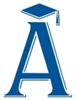 